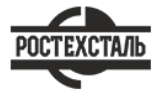 ГОСТ 19772-93Уголки стальные гнутые неравнополочные. СортаментСтатус: действующийВведен в действие: 1997-01-01Подготовлен предприятием ООО «Ростехсталь» - федеральным поставщиком металлопрокатаСайт www.rostechstal.ru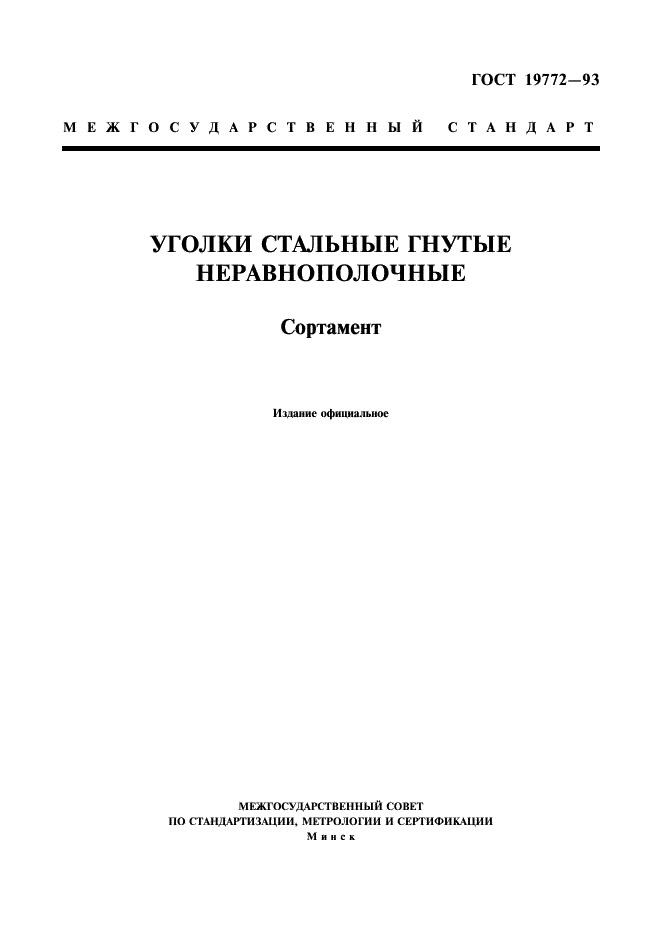 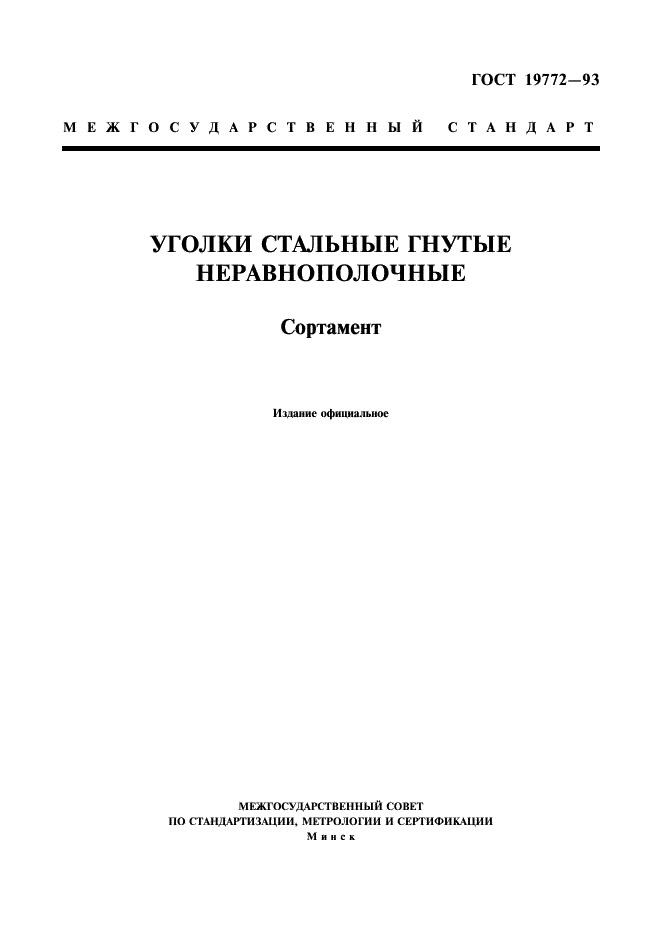 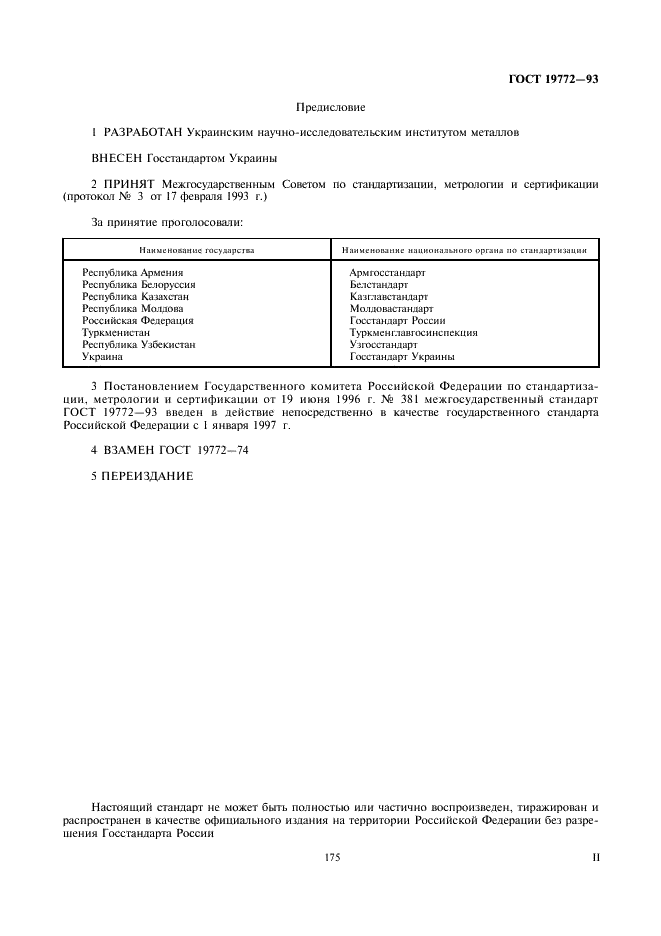 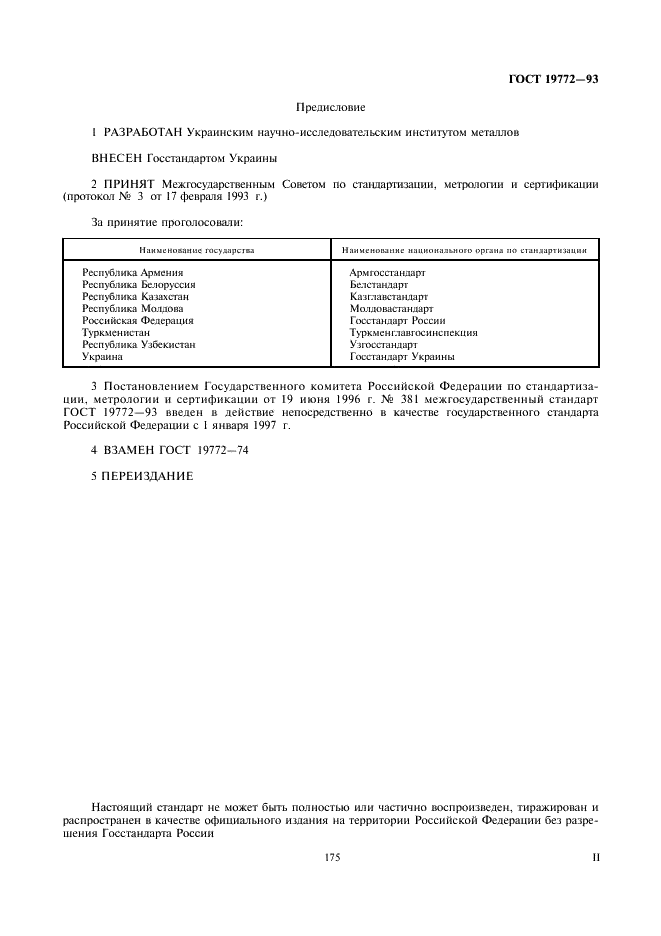 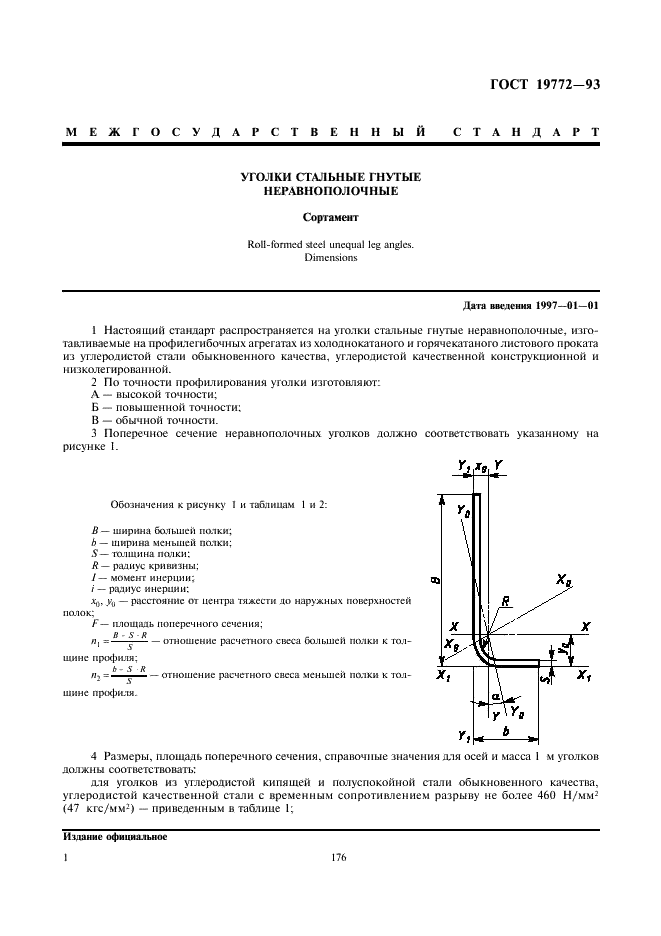 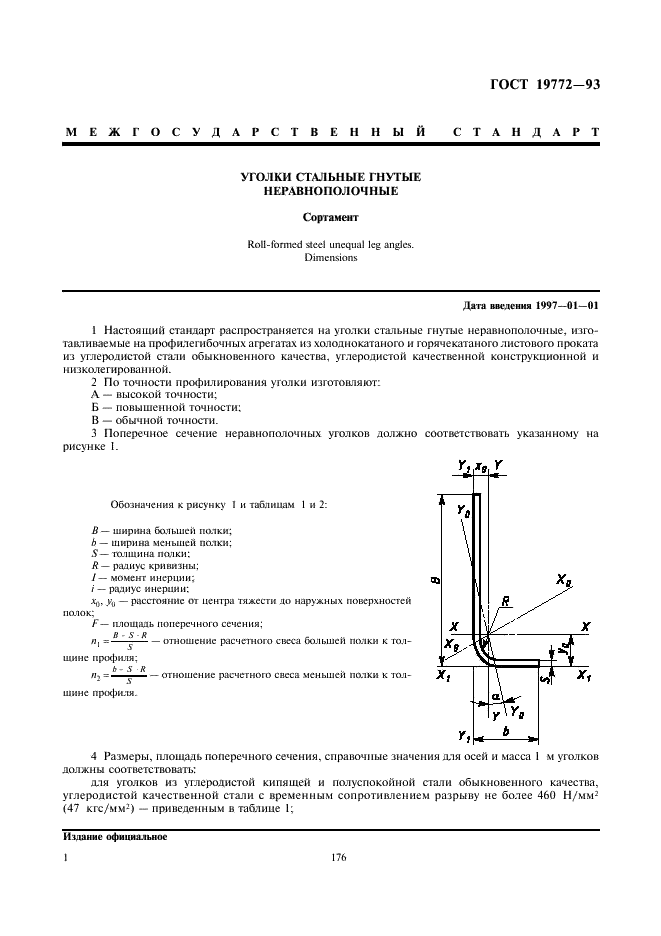 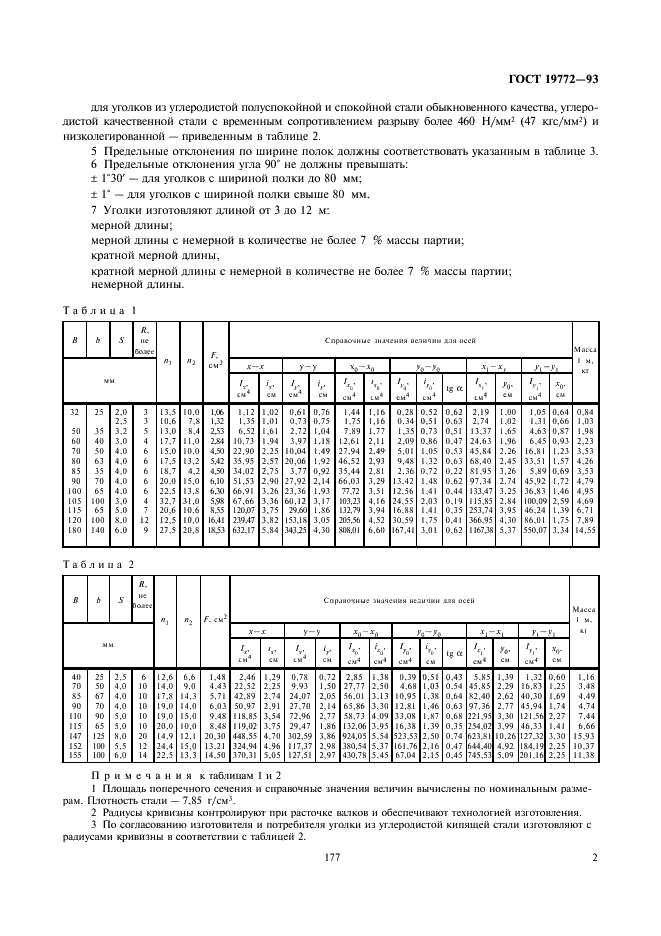 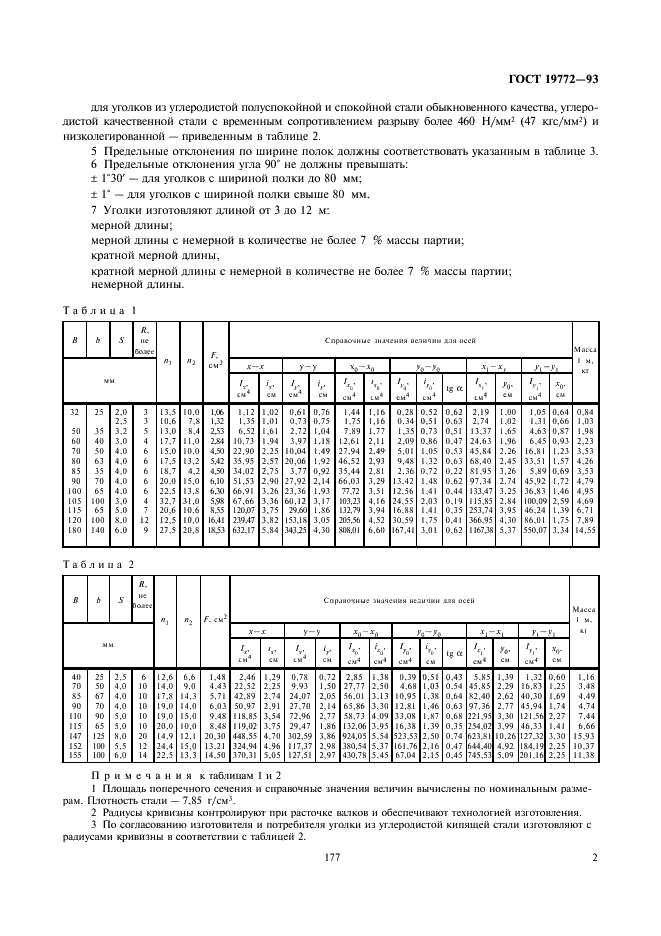 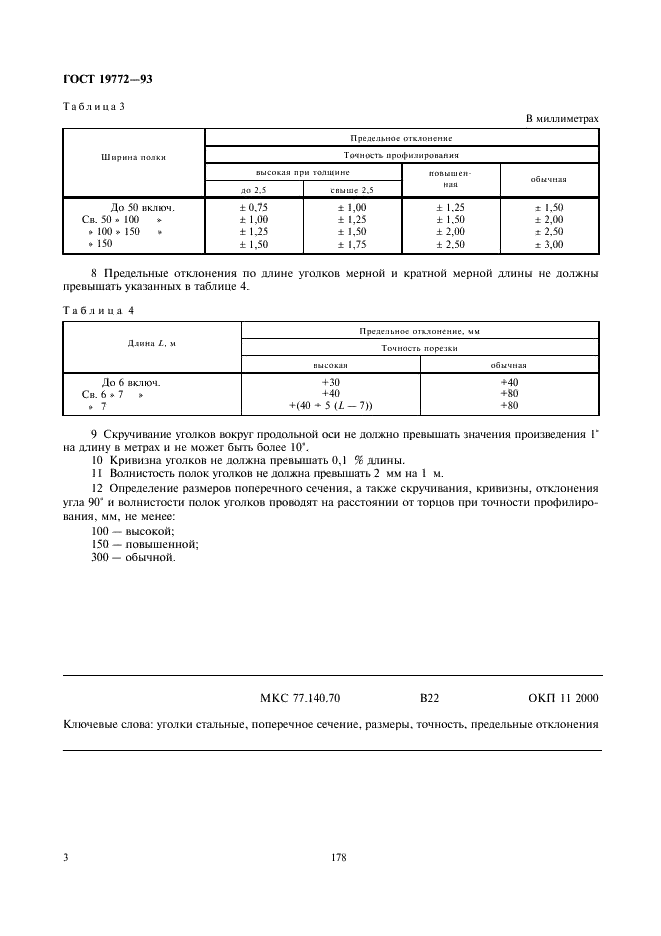 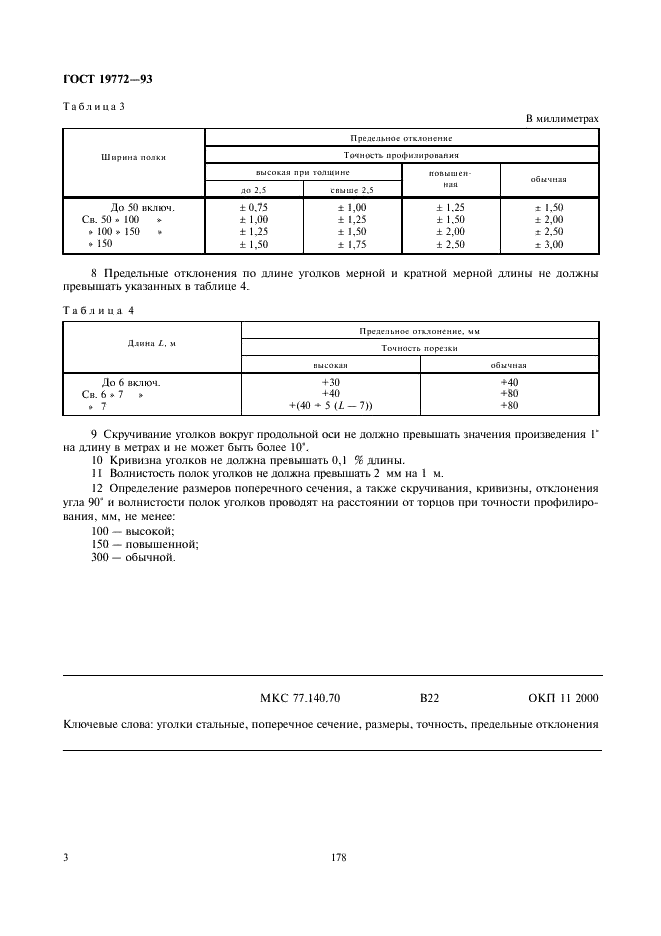 